Psikolojik Danışma ve Rehberlik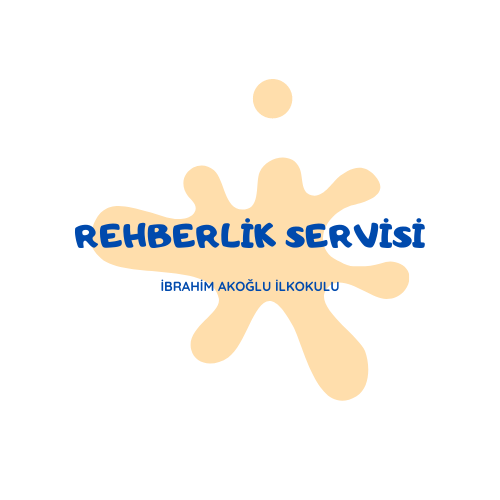 Psikolojik Danışma ve Rehberlik Servisi olarak öğrencilerimize, velilerimize ve öğretmenlerimize en iyi hizmeti sunmaya çalışmaktayız. Rehberlik Servisi çalışmalarımız üç başlık altında özetlenmiştir.Öğrenciye Yönelik• Oryantasyon/Uyum Çalışmaları• Öğrenci Tanıma Çalışmaları• Soruna Yönelik Danışmanlık Çalışmaları/Krize Müdahale Çalışmaları• Sınıf Rehberlik Çalışmaları

Veliye Yönelik• Veli Bilgilendirme Çalışmaları• Bireysel Danışmanlık Desteği

Öğretmene Yönelik• Mesleki ve Kişisel Gelişim Eğitimleri/NUN Öğretmen Akademisi• Bireysel Danışmanlık HizmetiAşağıdaki tabloda Rehber hocalarımızın sorumlu olduğu kademeler bulunmaktadır.Psikolojik Danışma ve RehberlikDuyurularSeminerlerÖğrenci SeminerleriVeli SeminerleriÖğretmen SeminerleriBroşürlerÖğrenci BroşürleriVeli BroşürleriÖğretmen BroşürleriÇalışma ve EtkinliklerSabahçı GrupÖğlenci GrupÖzel Eğitim SınıfıSaide KAHRAMAN AYDEMİRBanu UYDURANAnaokuluTuğba ÇAKIRDeniz KAYMAZ1.SınıfSaide KAHRAMAN AYDEMİRBanu UYDURAN2.SınıfTuğba ÇAKIRDeniz KAYMAZ3.SınıfTuğba ÇAKIRBülent ÇABUK4.SınıfSaide KAHRAMAN AYDEMİRBülent ÇABUK